ArticleTitleAuthor, 11, Author, 22, Author, 331	Corresponding author, affiliation2	Author 2 affiliation3	Author 3 affiliationAbstract: The template details the sections that can be used in a manuscript. Sections that are not mandatory are listed as such.Keywords: keyword, keyword, keyword, keyword1. IntroductionLorem ipsum dolor sit amet, consectetur adipiscing elit. Sed a pulvinar lacus. Curabitur sagittis varius tortor quis commodo. Sed purus lectus, porta sed ligula nec, vehicula aliquam est. Suspendisse ante nulla, sodales non dui quis, scelerisque imperdiet libero. Morbi viverra, libero quis mollis tincidunt, turpis arcu tempor ante, id hendrerit ligula libero quis libero. Nunc at ex iaculis purus cursus ullamcorper id id purus. Vestibulum lacinia maximus risus quis mattis. Suspendisse ex felis, ornare ac enim a, sodales scelerisque ante. Nullam vel velit cursus, tristique leo eget, vulputate quam. Aenean ultricies lacinia quam, quis semper ex. Nam malesuada eu dui ut blandit. Mauris ac eros velit.2. Materials and methodsLorem ipsum dolor sit amet, consectetur adipiscing elit. Sed a pulvinar lacus. Curabitur sagittis varius tortor quis commodo. Sed purus lectus, porta sed ligula nec, vehicula aliquam est. Suspendisse ante nulla, sodales non dui quis, scelerisque imperdiet libero. Morbi viverra, libero quis mollis tincidunt, turpis arcu tempor ante, id hendrerit ligula libero quis libero. Nunc at ex iaculis purus cursus ullamcorper id id purus. Vestibulum lacinia maximus risus quis mattis. Suspendisse ex felis, ornare ac enim a, sodales scelerisque ante. Nullam vel velit cursus, tristique leo eget, vulputate quam. Aenean ultricies lacinia quam, quis semper ex. Nam malesuada eu dui ut blandit. Mauris ac eros velit.This section may be divided by subheadings. It should provide a concise and precise description of the experimental results, their interpretation, as well as the experimental conclusions that can be drawn.3. Results3.1. Subsection3.1.1. SubsubsectionBulleted lists look like this:First bullet;Second bullet;Third bullet.Numbered lists can be added as follows:First item;Second item;Third item.The text continues here.Lorem ipsum dolor sit amet, consectetur adipiscing elit. Sed a pulvinar lacus. Curabitur sagittis varius tortor quis commodo. Sed purus lectus, porta sed ligula nec, vehicula aliquam est. Suspendisse ante nulla, sodales non dui quis, scelerisque imperdiet libero. Morbi viverra, libero quis mollis tincidunt, turpis arcu tempor ante, id hendrerit ligula libero quis libero. Nunc at ex iaculis purus cursus ullamcorper id id purus. Vestibulum lacinia maximus risus quis mattis. Suspendisse ex felis, ornare ac enim a, sodales scelerisque ante. Nullam vel velit cursus, tristique leo eget, vulputate quam. Aenean ultricies lacinia quam, quis semper ex. Nam malesuada eu dui ut blandit. Mauris ac eros velit.3.2. Figures, Tables and SchemesAll figures and tables should be cited in the main text as Figure 1, Table 1, etc.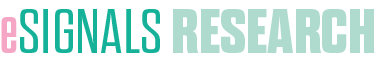 Figure 1. This is a figure. Schemes follow the same formatting.Lorem ipsum dolor sit amet, consectetur adipiscing elit. Sed a pulvinar lacus. Curabitur sagittis varius tortor quis commodo. Sed purus lectus, porta sed ligula nec, vehicula aliquam est. Suspendisse ante nulla, sodales non dui quis, scelerisque imperdiet libero. Morbi viverra, libero quis mollis tincidunt, turpis arcu tempor ante, id hendrerit ligula libero quis libero. Nunc at ex iaculis purus cursus ullamcorper id id purus. Vestibulum lacinia maximus risus quis mattis. Suspendisse ex felis, ornare ac enim a, sodales scelerisque ante. Nullam vel velit cursus, tristique leo eget, vulputate quam. Aenean ultricies lacinia quam, quis semper ex. Nam malesuada eu dui ut blandit. Mauris ac eros velit.Table 1. This is a table. Tables should be placed in the main text near to the first time they are cited.The text continues here (Figure 2 and Table 2).Lorem ipsum dolor sit amet, consectetur adipiscing elit. Sed a pulvinar lacus. Curabitur sagittis varius tortor quis commodo. Sed purus lectus, porta sed ligula nec, vehicula aliquam est. Suspendisse ante nulla, sodales non dui quis, scelerisque imperdiet libero. Morbi viverra, libero quis mollis tincidunt, turpis arcu tempor ante, id hendrerit ligula libero quis libero. Nunc at ex iaculis purus cursus ullamcorper id id purus. Vestibulum lacinia maximus risus quis mattis. Suspendisse ex felis, ornare ac enim a, sodales scelerisque ante. Nullam vel velit cursus, tristique leo eget, vulputate quam. Aenean ultricies lacinia quam, quis semper ex. Nam malesuada eu dui ut blandit. Mauris ac eros velit.Figure 2. This is a figure. Schemes follow another format. If there are multiple panels, they should be listed as: (a) Description of what is contained in the first panel; (b) Description of what is contained in the second panel. Figures should be placed in the main text near to the first time they are cited. A caption on a single line should be centered.Table 2. This is a table. Tables should be placed in the main text near to the first time they are cited.4. DiscussionLorem ipsum dolor sit amet, consectetur adipiscing elit. Sed a pulvinar lacus. Curabitur sagittis varius tortor quis commodo. Sed purus lectus, porta sed ligula nec, vehicula aliquam est. Suspendisse ante nulla, sodales non dui quis, scelerisque imperdiet libero. Morbi viverra, libero quis mollis tincidunt, turpis arcu tempor ante, id hendrerit ligula libero quis libero. Nunc at ex iaculis purus cursus ullamcorper id id purus. Vestibulum lacinia maximus risus quis mattis. Suspendisse ex felis, ornare ac enim a, sodales scelerisque ante. Nullam vel velit cursus, tristique leo eget, vulputate quam. Aenean ultricies lacinia quam, quis semper ex. Nam malesuada eu dui ut blandit. Mauris ac eros velit.5. ConclusionsLorem ipsum dolor sit amet, consectetur adipiscing elit. Sed a pulvinar lacus. Curabitur sagittis varius tortor quis commodo. Sed purus lectus, porta sed ligula nec, vehicula aliquam est. Suspendisse ante nulla, sodales non dui quis, scelerisque imperdiet libero. Morbi viverra, libero quis mollis tincidunt, turpis arcu tempor ante, id hendrerit ligula libero quis libero. Nunc at ex iaculis purus cursus ullamcorper id id purus. Vestibulum lacinia maximus risus quis mattis. Suspendisse ex felis, ornare ac enim a, sodales scelerisque ante. Nullam vel velit cursus, tristique leo eget, vulputate quam. Aenean ultricies lacinia quam, quis semper ex. Nam malesuada eu dui ut blandit. Mauris ac eros velit.Appendix AThe appendix is an optional section that can contain details and data supplemental to the main text—for example, explanations of experimental details that would disrupt the flow of the main text but nonetheless remain crucial to understanding and reproducing the research shown; figures of replicates for experiments of which representative data is shown in the main text can be added here if brief, or as Supplementary data. Mathematical proofs of results not central to the paper can be added as an appendix.Appendix BAll appendix sections must be cited in the main text. In the appendices, Figures, Tables, etc. should be labeled starting with “A”—e.g., Figure A1, Figure A2, etcReferencesBarger, P., & Grandey, A. (2006). Service with a smile and encounter satisfaction: Emotional contagion and appraisal mechanisms. Academy of Management Journal, 49(6), 1229–1238. https://doi.org/10.5465/amj.2006.23478695Chovil, N. (1991). Discourse-oriented facial displays in conversation. Research on Language and Social Interaction, 25(1), 163–194.Heath, C., & Luff, P. (2011). Gesture and institutional interaction. In J. Streeck, C. Goodwin, & C. LeBaron (Eds.) Embodied interaction: Language and body in the material world (pp. 276–288). Cambridge University Press.Heritage, J., & Clayman, S. (2011). Talk in action: Interactions, identities, and institutions. John Wiley & Sons.Citation: Author, 1., Author, 2. & Author, 3. (2023). Title. eSignals Research, vol(issue). URNDate of publishing: date of publishing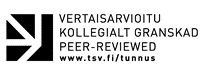 Reviewers: Referee, 1, Referee, 2.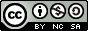 Copyright: © 2023 by the authors and Haaga-Helia University of Applied Sciences. Submitted for possible open access publication under the terms and conditions of the Creative Commons Attribution (CC BY NC SA) license (https://creativecommons.org/licenses/b y-nc-sa/4.0/).Title 1Title 2Title 3entry 1datadataentry 2datadata 1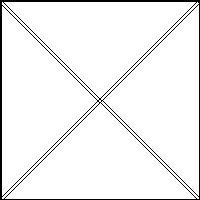 (a)(b)Title 1Title 2Title 3Title 4entry 1datadatadataentry 1datadatadataentry 1datadatadataentry 2datadatadataentry 2datadatadataentry 3datadatadataentry 3datadatadataentry 3datadatadataentry 3datadatadataentry 4datadatadataentry 4datadatadata